Расписание                                                  9 класс                                       22.05.20201.Биология2. История 3. География4. АлгебраПриложениеИтоговая контрольная работаВариант1.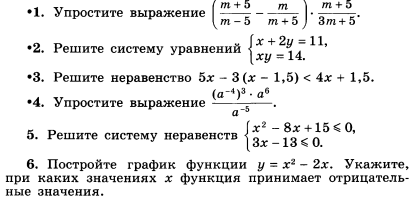 Вариант 2.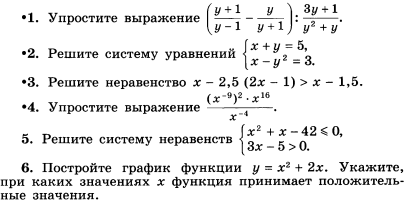 Критерии формирования оценкиВ каждой контрольной работе представлены два равной трудности варианта. Каждый вариант содержит 6 задач. 6 задача резервная. При проверке вариантов оценка «5» ставится за правильное решение 5 задач, оценка «4» - четырех задач , оценка «3» - трех задач. Контрольная работа рассчитана на 40 минут. Варианты распределяются как в классе.5.Английский язык6.Русский языкИтоговая контрольная работа №7 в формате ОГЭЧАСТЬ 1. ИЗЛОЖЕНИЕ ОГЭ 2020 О ЩЕДРОСТИ
ЗАДАНИЕ 1. ИЗЛОЖЕНИЕ 

Прослушайте текст и напишите сжатое изложение. 
Учтите, что Вы должны передать главное содержание как каждой микротемы, так и всего текста в целом. 
Объём изложения – не менее 70 слов. 
Пишите изложение аккуратно, разборчивым почерком. 

Текст для прослушивания. 
Щедрость – одно из качеств, присущих человеку, которыми мы восхищаемся больше всего. Неважно, отдает ли ребенок свои карманные деньги на устранение последствий стихийного бедствия или же бизнесмен жертвует миллионы на благотворительность, мы ценим такие поступки и восхищаемся их благородством. Что же в действительности мы подразумеваем, говоря о щедрости? Щедрым мы называем человека, который охотно жертвует значительной частью своего состояния на нужды других, не ожидая от них ничего взамен. Быть поистине щедрым - значит быть внимательным к истинным нуждам других людей, независимо от того, в какой форме это внимание выражается: в деньгах, поступках или же в эмоциональной поддержке и участии. Многие люди полагают: нужно быть богатым, чтобы быть щедрым. Но они глубоко заблуждаются. Одним из самых щедрых людей, которых я знал, был наш университетский уборщик. Ему приходилось отскребать туалеты каждый вечер пять дней в неделю, а днем присматривать за прикованной к постели женой. И он никогда не скупился: мог со всеми поделиться своим временем, одарить добрым словом, своим вниманием и участием. Однажды я спросил его, не нуждается ли он в чем-нибудь. Он ответил: «Боже упаси! Я жил всегда в достатке, обеспечен всем, что мне было нужно». Более счастливого человека я не встречал до сих пор. 192 слова по материалам интернета 
ЧАСТЬ 2. ТЕСТ ОГЭ ПО РУССКОМУ ЯЗЫКУ 2020
 ЗАДАНИЕ 2. СИНТАКСИЧЕСКИЙ АНАЛИЗ ПРЕДЛОЖЕНИЯ 

Прочитайте текст.
 
(1)История человека есть история его свободы. (2)Рост человеческой мощи выражается прежде всего в росте свободы. (3)Свобода не есть осознанная необходимость, она прямо противоположна необходимости, свобода есть преодоленная необходимость. (4)Прогресс в основе своей есть прогресс человеческой свободы. (5)Да ведь и сама жизнь есть свобода, эволюция жизни есть эволюция свободы. 

Укажите варианты ответов, в которых верно определена грамматическая основа в одном из предложений или в одной из частей сложного предложения текста. Запишите номера ответов. 

1) история человека есть (предложение 1) 
2) рост человеческой мощи выражается (предложение 2) 
3) она противоположна (предложение 3) 
4) прогресс есть (предложение 4) 
5) жизнь есть свобода (предложение 5)  ОТВЕТ____________
ЗАДАНИЕ 3. ПУНКТУАЦИОННЫЙ АНАЛИЗ 

Расставьте знаки препинания. Укажите цифры, на месте которых должны стоять запятые. 

Как известно (1) люди называют жестокость человека "зверской" (2) но это страшно несправедливо (3) и обидно для зверей: зверь никогда не (4) может быть (5) так жесток (6) как человек (7) так артистически (8) так художественно жесток.  ОТВЕТ____________
ЗАДАНИЕ 4. СИНТАКСИЧЕСКИЙ АНАЛИЗ 

Замените словосочетание «легко сделать», построенное на основе примыкания, синонимичным словосочетанием со связью управление. Напишите получившееся словосочетание.  ОТВЕТ_____________

ЗАДАНИЕ 5. ОРФОГРАФИЧЕСКИЙ АНАЛИЗ

Укажите варианты ответов, в которых дано верное объяснение написания выделенного слова. Запишите номера этих ответов. 

1) ПРИЕХАТЬ – приставка ПРИ пишется в значении «неполнота действия» 
2) Девушка ЮНА – в кратком прилагательном пишется столько Н, сколько в полном прилагательном, от которого оно образовано 
3) ГОРИЗОНТ – написание гласной в корне определяется подбором однокоренного слова. 
4) Много ТУЧ – в форме множественного числа имени существительного 1-го склонения после шипящего Ь не пишется 
5) ЧЕРЕСЧУР – написание согласной на конце приставки зависит от лексического значения.  ОТВЕТ_____________Прочтите текст и выполните задания 6-9. (1)Во дворе нашего сада стояло несколько старых, развесистых грушевых деревьев. (2)Мы жадно следили за тем, как они цветут, медленно наливаются за лето и наконец поспевают в сентябре. (3)Иногда, прошелестев в листве, груша задумчиво падала на землю, усыпанную мягким песком. (4)И тут только не зевай. (5)И вот однажды на моих глазах огромная краснобокая груша тупо шлепается на землю. (6)Она покатилась к бачку с водой, где пила воду чистенькая девочка с ангельским личиком. (7)Груша подкатилась к ее ногам, но девочка ничего не заметила. (8)Что это было за мгновение! (9)Волнение сдавило мне горло. (10)Я был от груши довольно далеко. (11)Сейчас девочка оторвется от кружки и увидит ее. (12)На цыпочках, почти не дыша, я сломя голову подбежал и схватил ее, упав у самых ног девочки. (13)Она надменно взмахнула косичками и отстранилась, но, поняв, в чем дело, нахмурилась. (14) – Сейчас же отдай, – сказала она, – я ее первая заметила.(15)Бессилие лжи было очевидным. (16)Я молчал, чувствуя, как развратная улыбка торжества раздвигает мне губы. (17)Это была великолепная груша. (18)Я такой еще не видел. (19)Огромная, она не укладывалась на моей ладони, и я одной рукой прижимал ее к груди, а другой очищал от песчинок ее поврежденный от собственной тяжести, сочащийся бок. (20) Сейчас мои зубы вонзятся в плод, и я буду есть, причмокивая от удовольствия и глядя на девочку наглыми невинными глазами. (21)Но тут на беду подходит к нам воспитательница из группы девочки – тетя Вера. (22) – Что случилось, Леночка? – медовым голосом спросила она. (23) – Он взял мою грушу, тетя Вера, – ответила Леночка, ткнув пальцем в мою сторону. (24)– Я пила воду и положила грушу на землю. – добавила она бесстыдно. (25) – Все врет она, – перебил я ее, чувствуя, что вообще-то я мог у нее отнять грушу и потому мне могут не поверить. (26)– Ну, хорошо, – сказала тетя Вера, – как поступают хорошие мальчики, когда они находят грушу? (27)Я затосковал. (28)Я почувствовал непрочность всякого счастья. (29)Я знал, что и плохие и хорошие мальчики съедают найденные груши, даже если они червивые. (30)Но тетя Вера ждала какого-то другого ответа, который явно грозил потерей добычи. (31)Поэтому я молчал. (32) Тогда тетя Вера обратилась к Леночке: (33) – Как поступают хорошие девочки, когда они находят грушу? (34)– Хорошие девочки отдают грушу тете Вере, – ласково сказала Леночка. (35)Такая грубая лесть слегка смутила воспитательницу. (36)Она решила поправить дело и сказала: (37)– А для чего они отдают грушу тете Вере? (38)– Чтобы тетя Вера ее скушала, – сказала Леночка, преданно глядя на воспитательницу. (39) – Нет, Леночка, – мягко поправила она свою любимицу и, уже обращаясь к обоим, добавила: – Груша пойдет на компот, чтобы всем досталось. (40)С этими словами тетя Вера отобрала у меня грушу и, не зная, куда ее положить, сунула в развилку ствола, как бы вернув плод ее настоящему хозяину. (41)Тетя Вера взяла Леночку за руку, и они удалились, мирно беседуя. (42)Я чувствовал, что затылок Леночки показывает мне язык. (43)Убедившись, что грушу невозможно достать, я, как это ни странно, довольно быстро успокоился. (44)Мысль, что моя груша пойдет на общий компот, доставляла взрослое удовольствие. (45)Я почувствовал себя взрослым государственным человеком, одним из тех, кто кормит детей детского сада. (46)Об этом нам часто напоминали. (47)Я похаживал возле дерева, солидно заложив руки за спину, никого не подпуская слишком близко. (48)Как бы между прочим, пояснял, что грушу нашел я и добровольно отдал на общий компот. (49)Тогда я еще не знал, что лучший страж добродетели – вынужденная добродетель. (50)За обедом я не просил ни добавок, ни горбушек. (51)Я просто понял, что горбушек не может хватить на всех. (52)А если так, пусть они достаются другим. (53)Во всяком случае, человек, отдавший свою грушу на общий компот, не станет из кожи вон лезть, чтобы заполучить какую-то там горбушку. По Ф. Искандеру
ЗАДАНИЕ 6. АНАЛИЗ СОДЕРЖАНИЯ ТЕКСТА 

Какие из высказываний соответствуют содержанию текста? Укажите номера ответов. 

1) За обедом рассказчик не просил добавки, поскольку понимал, что еды может хватить не всем. 
2) Рассказчик отобрал грушу у девочки, поскольку часто недоедал. 
3) Тетя Вера забрала грушу у ребят, чтобы съесть ее. 
4) Мысль о том, что груша пойдет на общий компот приносила рассказчику удовольствие. 
5) По мнению рассказчика, лучший страж добродетели – вынужденная добродетель.  ОТВЕТ_____________

ЗАДАНИЕ 7. АНАЛИЗ СРЕДСТВ ВЫРАЗИТЕЛЬНОСТИ 

Укажите номера предложений, в которых средством выразительности речи является фразеологизм. 

1) И вот однажды на моих глазах огромная краснобокая груша тупо шлепается на землю. 
2) Во всяком случае, человек, отдавший свою грушу на общий компот, не станет из кожи вон лезть, чтобы заполучить какую-то там горбушку. 
3) Бессилие лжи было очевидным. 
4) Я чувствовал, что затылок Леночки показывает мне язык. 
5) На цыпочках, почти не дыша, я сломя голову подбежал и схватил ее, свалившись у самых ног девочки.  ОТВЕТ_____________
ЗАДАНИЕ 8. ЛЕКСИЧЕСКИЙ АНАЛИЗ 

Найдите в тексте синоним к слову ШЛЕПАЕТСЯ (предложение 5). Выпишите этот синоним. ОТВЕТ___________ ЧАСТЬ 3. СОЧИНЕНИЕ ОГЭ 2020 О ЩЕДРОСТИ
ЗАДАНИЕ 9. СОЧИНЕНИЕ 
Используя прочитанный текст из части 2, выполните на бланке ответов № 2 ТОЛЬКО ОДНО из заданий: 9.1, 9.2 или 9.3. Перед написанием сочинения запишите номер выбранного задания: 9.1, 9.2 или 9.3. 

Сочинение 9. 1 
Напишите сочинение-рассуждение, раскрывая смысл высказывания В.Г. Короленко: «Русский язык ... обладает всеми средствами для выражения самых тонких ощущений и оттенков мысли». 
Аргументируя свой ответ, приведите два примера из прочитанного текста. Приводя примеры, указывайте номера нужных предложений или применяйте цитирование. 
Вы можете писать работу в научном или публицистическом стиле, раскрывая тему на лингвистическом материале. 
Объём сочинения должен составлять не менее 70 слов. 
Работа, написанная без опоры на прочитанный текст (не по данному тексту), не оценивается. Если сочинение представляет собой пересказанный или полностью переписанный исходный текст без каких бы то ни было 
комментариев, то такая работа оценивается нулём баллов. 
Сочинение пишите аккуратно, разборчивым почерком. 

Сочинение 9.2 
Напишите сочинение-рассуждение. Объясните, как Вы понимаете смысл фрагмента текста: «Во всяком случае, человек, отдавший свою грушу на общий компот, не станет из кожи вон лезть, чтобы заполучить какую-то там горбушку». 

Приведите в сочинении два примера-иллюстрации из прочитанного текста, подтверждающих Ваши рассуждения. 
Приводя примеры, указывайте номера нужных предложений или применяйте цитирование. 
Объём сочинения должен составлять не менее 70 слов. 
Если сочинение представляет собой пересказанный или полностью переписанный исходный текст без каких бы то ни было комментариев, такая работа оценивается нулём баллов. 
Сочинение пишите аккуратно, разборчивым почерком. 

Сочинение 9.3 
Как Вы понимаете значение слова ЩЕДРОСТЬ? Сформулируйте и прокомментируйте данное Вами определение. Напишите сочинение-рассуждение на тему «Какого человека можно считать щедрым?», взяв в качестве тезиса данное Вами определение. Аргументируя свой тезис, приведите 2 (два) примера-аргумента, подтверждающих Ваши рассуждения: один пример-аргумент приведите из прочитанного текста, а второй – из Вашего жизненного опыта. 
Объём сочинения должен составлять не менее 70 слов. 
Если сочинение представляет собой пересказанный или полностью переписанный исходный текст без каких бы то ни было комментариев, такая работа оценивается нулём баллов. 
Сочинение пишите аккуратно, разборчивым почерком.ТЕМАПАРАГРАФ В УЧЕБНИКЕССЫЛКА НА ВИДЕОУРОКДОМАШНЕЕ ЗАДАНИЕ(№ ЗАДАНИЙ, ВОПРОСЫ)БИОЛОГИЯБИОЛОГИЯБИОЛОГИЯБИОЛОГИЯСредообразующая деятельность живого вещества. Круговорот веществ – основа целостности биосферы.§50,51https://www.youtube.com/watch?v=YQla5M7d4Rkhttps://www.youtube.com/watch?v=a3GGlgktPts Изучить теорию §50 и 51.ТЕМАПАРАГРАФ В УЧЕБНИКЕССЫЛКА НА ВИДЕОУРОКДОМАШНЕЕ ЗАДАНИЕ(№ ЗАДАНИЙ, ВОПРОСЫ)ИсторияИсторияИсторияИсторияИтоговое повторение. История России, история КрымаПовторить даты по истории России и Крыма. Написать сочинение «Крымская война и ее герои»24 МАЙ 202024 МАЙ 202024 МАЙ 202024 МАЙ 2020 ТЕМА Параграф в учебникеСсылка на видеоурокДомашнее задание (№ заданий, вопросы,Административно-территориальное деление России.Понятия "район" и "районирование". Подходы к районированию. Вклад П. П. Семенова-Тян-Шанского, Н. Н. Баранского в районирование России.§1,2https://youtu.be/fGTSXsTeH-Ahttps://videouroki.net/video/42-rajonirovanie-rossii.html§1,2 читать, отвечать на вопросы.ТЕМАПАРАГРАФ В УЧЕБНИКЕССЫЛКА НА ВИДЕОУРОКДОМАШНЕЕ ЗАДАНИЕ(№ ЗАДАНИЙ, ВОПРОСЫ)АлгебраАлгебраАлгебраАлгебраИтоговая контрольная работаПриложение                                          22 мая 2020                                         22 мая 2020                                         22 мая 2020 ТЕМАПараграф в учебникеСсылка на видеоурокДомашнее задание(№ заданий, вопросы)Вызов Антарктиды. Модульный контроль.-Выполнить модульный контроль №8.Homework-                                                               22 мая   2020                                                               22 мая   2020                                                               22 мая   2020 ТЕМАПараграф в учебникеСсылка на видеоурокДомашнее задание(№ заданий, вопросы,Итоговая контрольная работа №7 в формате ОГЭВыполнить задания контрольной работы (Приложение )